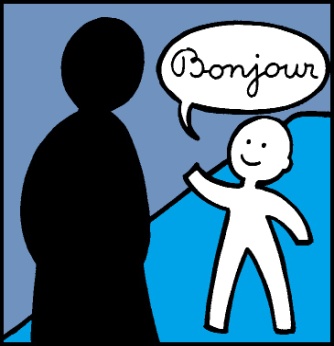 BonjourBonjour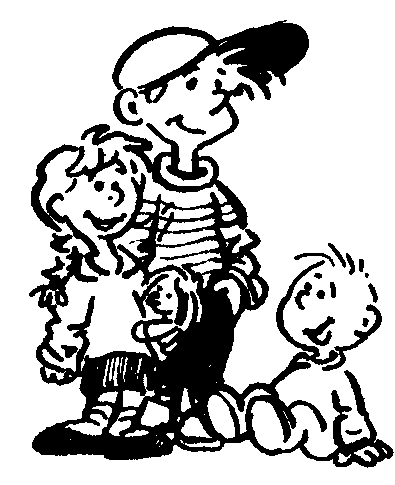 les enfantsles enfants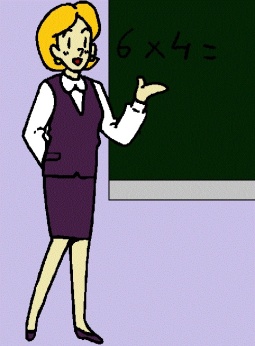 MadameMadame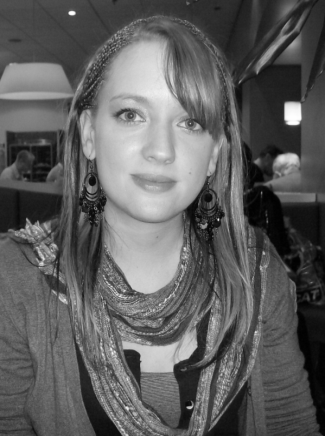 DelphineDelphineBonjourBonjourles enfantsles enfantsMadameMadameDelphineDelphine